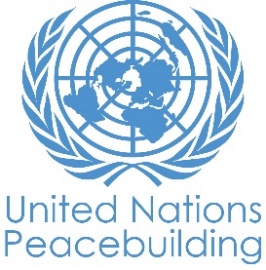  			PBF PROJECT progress reportCOUNTRY: Papua New GuineaTYPE OF REPORT: semi-annual, annual OR FINAL: YEAR of report: 2021NOTES FOR COMPLETING THE REPORT:Avoid acronyms and UN jargon, use general /common language.Report on what has been achieved in the reporting period, not what the project aims to do.Be as concrete as possible. Avoid theoretical, vague or conceptual discourse.Ensure the analysis and project progress assessment is gender and age sensitive.Please include any COVID-19 related considerations, adjustments and results and respond to section IV. PART 1: OVERALL PROJECT PROGRESSBriefly outline the status of the project in terms of implementation cycle, including whether preliminary/preparatory activities have been completed (i.e. contracting of partners, staff recruitment, etc.) (1500 character limit): UNDP Project Manager was recruited in December 2020, but recruitment process for National Liaison Officer was not successful. The position for UNDP Media Consultancy was filled in August 2021, focused on providing support in post-referendum awareness raising and communication activities.  The Dept. of Political and Peacebuilding Affairs (DPPA) Liaison Officer based in Buka continued to be the overall convenor for PBF support in Bougainville. The project is synergized with the UNDP Post-Referendum Support Project. The RUNOs have developed joint Annual Workplan of the project, Monitoring and Evaluation Plan. The Project Management Board (PMB) meeting for UNDP's Post-referendum Process Support and Sustaining Peace in Bougainville Projects took place on 2 June 2021. The meeting was chaired by high-level Government officials of ABG and PNG, UNDP Representative and attended by Project Donors and counterparts. The Government counterparts praised support within the project granted to political dialogue and post-referendum consultation. The  Project requires 6 months no-cost extension, due to delay in launch of post-referendum consultation dialogue and temporary COVID-19 lockdown measures. The revised Results Framework and No-cost extension documents will be submitted to PBF, upon endorsement by PMB. As of 18 October 2021, UNCT in PNG is operating under BCP, where offline meetings or workshops are not allowed. In period of 7-21 November 2021, AROB is in lockdown.Please indicate any significant project-related events anticipated in the next six months, i.e. national dialogues, youth congresses, film screenings, etc.  (1000 character limit): The Bougainville Economic and Investment Summit (BEIS) is delayed to a later period in 2022, due to the fact that funding from PNG National Government for organisation of the Summit is not yet received. UNDP is providing technical and administrative support for BEIS. The series of seminars to ABG Parliamentary Regional Committees are planned take place in South, Central and North Bougainville between December 2021 to March 2022. These will equip with knowledge and skills in project planning, budgeting, management and reporting. The youth forum on and a knowledge exchange visit for youth leaders from AROB to highlands (Mendi and Tari) is planned for December 2021. The leadership training targeting female leaders and community peace builders from outlier communities is planned on  22- 26  November 2021, and pre-Summit events, engaging women activists and entrepreneurs.FOR PROJECTS WITHIN SIX MONTHS OF COMPLETION: summarize the main structural, institutional or societal level change the project has contributed to. This is not anecdotal evidence or a list of individual outputs, but a description of progress made toward the main purpose of the project. (1500 character limit): The Project continues working on enhancing political dialogue between the two Governments and ensuring decisions around BPA implementation and post-referendum are progressed jointly.	The awareness raising activities through Bougainville Transition Dialogue (BTD) on post-referendum process have reached 6552 individuals,  nearly 49% of them women and 35% of them are young people in AROB. Participants also included ex-combatants, chiefs, and church representatives. Community feedback has been positive with many Bougainvilleans finding more clarity on the consultations. Participants from Eivo-Torau noted “the dialogues helped to develop greater knowledge and understanding of the transition process.” Participants from Suir, commented they “value the dialogues as an opportunity to voice their thoughts and ideas to the government.” The Project interventions contributed to increasing participation of youth and women within the communities and building their peace reliance attitude through a number of decision-making forums. The development of AROB Youth policy was supported, that is now pending a roadmap for implementation. Women’s confidence to stand as candidates for the community governments elections and participation has increased and consultations on the development of the new Gender policy in AROB are progressing. In a few sentences, explain whether the project has had a positive human impact. May include anecdotal stories about the project’s positive effect on the people’s lives. Include direct quotes where possible or weblinks to strategic communications pieces. (2000 character limit):1) Reports from all dialogues in all 28 constituencies visited during the Bridging Dialogues implemented in February- March 2021 showed positive comments and gratitude for the project:“People understand what consultation is and how the governments are talking with each other.” (Atolls – urban population in Buka Town).“The people need more awareness.” (Atolls – urban population in Buka Town).“Dialogue helped develop greater  knowledge and understanding of the transition process.” (Eivo-Torau).“Dialogue helped participants to prepare themselves for independence.” (Eivo-Torau)." The Dialogue has really opened up the participants’ eyes and brains when they hear about what ABG and Gov. PNG leaders are all doing during this time of consultation. After the referendum results we thought that ABG and GoPNG have forgotten to continue consulting about the results but now since BTD, you have already connected us with the ABG and GoPNG. Thank you BTD, PaCSIA and DPRCD for this information.” (Hagogohe).2) 'Sustaining Peace in Bougainville' takes Transition Dialogues to communities, UNDP Papua New Guinea 2021 February Newsletter, retrieved from  https://adobe.ly/3CVSayO3) Stronger Human Rights in Bougainville, UNDP Papua New Guinea, 2021 August Newsletter, retrieved from https://adobe.ly/3082Z2y4) Conflict-Sensitive Reporting in Bougainville, UNDP Papua New Guinea, 2021 October Newsletter, retrieved from https://adobe.ly/3EOtKaS5) Woman who attended Peace Building Refresher Training in October 2021: “Now I can put peace building into perspective and really know what is happening in Bougainville.”6) Post-referendum awareness-raising trainings by women MPs in collaboration with Bougainville youth Federation: These trainings are critical in building our character and help us to become productive in our communities. We have seen positive change within our communities, but more is needed"  Felix Miriori - Ioro Youths in Adult Education CoordinatorPART II: RESULT PROGRESS BY PROJECT OUTCOME Describe overall progress under each Outcome made during the reporting period (for June reports: January-June; for November reports: January-November; for final reports: full project duration). Do not list individual activities. If the project is starting to make/has made a difference at the outcome level, provide specific evidence for the progress (quantitative and qualitative) and explain how it impacts the broader political and peacebuilding context. “On track” refers to the timely completion of outputs as indicated in the workplan. “On track with peacebuilding results” refers to higher-level changes in the conflict or peace factors that the project is meant to contribute to. These effects are more likely in mature projects than in newer ones. If your project has more than four outcomes, contact PBSO for template modification.Outcome 1:  Enhanced political dialogue between the two Governments and the two Parliaments, ensuring decisions around BPA implementation and the Post-referendum are progressed jointly. Rate the current status of the outcome progress: Progress summary: (3000 character limit)The Joint Communique was signed by PNG Prime Minister James Marape and ABG President Ishmael Toroama on 11 January 2021, outlining the post-referendum process in accordance with BPA. The document gave assurance to the people that both the governments are committed to the process of the joint consultations. The JSB meeting with participation of PNG Prime Minister and ABG President took place on 5 February 2021 at the Sharp Memorial Youth Centre in Arawa, Central Bougainville. The JSB endorsed the JTT to start immediate preparations for the next Inter-Government consultation, planned for 4-5 March 2021 in Kokopo, East New Britain Province. The Resolution specifically requested and acknowledged support and contribution provided from UNDP and UN PBF to ABG and PNG governments in post-referendum processes. The consultation and technical meetings between ABG and GoPNG are ongoing to agree on the next steps for National Parliament ratification process. The first joint governmental consultation initially planned for March got deferred due to COVID-19 restrictions, and passing of Sir Michael Somare, followed by national mourning. The Joint Consultation took place in Kokopo, East New Britain on 18-19 May 2021. The Resolution agreed on continuing political dialogue to define ratification process; develop a joint roadmap on post-referendum consultations and fully implement the SHARP Agreement as a matter of priority. The next JSB meeting between ABG and National Government was held in Wabag on 5 July 2021. The JSB meeting's Resolution reaffirmed commitment towards full implementation of BPA and noted on establishing a constitutional and parliamentary pathway to table the results of the Referendum  to the National Parliament’s decision. It was indicated that political settlement will be determined by both governments not earlier than 2025 and not later than 2027. Two vehicles and ICT equipment worth USD 92,370/  K325,000 was handed over  to the National Coordination Office on Bougainville Affairs (NCOBA) by the United Nations Development Programme (UNDP) on 20 April 2021.  The order in the amount of  USD 49,730.30  is placed for the new ICT equipment, that will be provided to ABG Department for Independence Mission Implementation (DIMI). UN Women has partnered Bougainville Women Federation (BWF) to support the efforts to increase women's participation in the constituency dialogues. In this partnership, BWF will prioritize the improvement of District Women’s Federation networks’ capacity and strengthen their reach out to the women and children. Indicate any additional analysis on how Gender Equality and Women’s Empowerment and/or Youth Inclusion and Responsiveness has been ensured under this Outcome: (1000 character limit)UNDP, through the project, has commenced discussions with the four newly elected women BHoR to support their capacity development needs in the post-referendum dialogue. Outcome 2:  Increased dialogue and awareness on the BPA and post referendum issues, ensuring that both the population in Bougainville is informed and feels included in the process. Rate the current status of the outcome progress: Progress summary: (3000 character limit)In reporting period, 479 Transition Dialogues have been completed in 33 constituencies, conducted between May and October 2021. The Transition Dialogues 2021 have reached a total of 6552 individuals, nearly 49% of them women and 35% of them are young people. The Bridging Dialogues provided with updates on the consultation process, the latest JSB meeting and other information from the two governments. Due to the significant increase of COVID-19 cases in Bougainville in early 2021 the main dialogue program had to be postponed until June and onwards. PaCSIA has prepared an information package for local Bougainville Transition Dialogues (BTD) facilitator teams that includes a COVID-19-safe Facilitation Guide and will comply with all public health measures from the ABG and GoPNG. Facilitators have been briefed to take extra care, avoid any inter-constituency travel and only facilitate dialogues in small groups as compliant with official health regulations. Participants expressed a knowledge increase regarding the transition consultation process and the work of both the ABG and the GoPNG. At the same time participants indicated a need for more awareness and dialogue programs. Local BTD Facilitators are continuing to capture videos from BTD. Up to 65 Wokabaut Senis participatory videos from BTD facilitators from 28 constituencies are collected. The 40 videos have been uploaded to PaCSIA’s YouTube channel and 27 videos have been disseminated across all 33 constituencies. https://www.youtube.com/channel/UCsxqK8FX33dLXxqcR7u5O1QThe workshop on Conflict-sensitive journalism on 30 September-1 October 2021 in Port Moresby, targeting 4 journalists and 5 NCOBA media focal points, engaged in producing awareness raising materials related to Bougainville.  A key objective of this workshop was to establish a network of journalists who over a period of time will become specialized in reporting on issues on Bougainville. The workshop provided background briefing on BPA, post-referendum, ratification, and the Joint Consultation Dialogue processes between ABG and government of PNG. Similar workshop will be conducted in Buka, AROB later in a year to journalists and media focal points working on Bougainville awareness raising materials.UNFPA, together with the Buka Urban Youth Association and ABG Department of Community Development organised the Youth inquiry meeting in Buka, attended by 30 youth activists (15 women). The views of young people on engaging in violence prevention and peacebuilding were collected, adding into GBV National Parliamentary Inquiry submission. The meeting created a discussion platform, where issues that affect young people were raised, such as problems of alcohol abuse, life skills development, sexual reproductive health.Indicate any additional analysis on how Gender Equality and Women’s Empowerment and/or Youth Inclusion and Responsiveness has been ensured under this Outcome: (1000 character limit)The constituency awareness and dialogue sessions have been planned to target and include women, church, youths and ex-combatants. The Bridging Dialogues reports indicate a nearly equal engagement of women and men in the dialogues. Several reports mention specific feedback from women participating in the dialogues and the questions and concerns they have. 35% of participants were young women or men (in the Bougainvillean understanding young people can range from 14-35 years of age, also depending on whether they are married and/or have children). Not all teams have reported the attendance numbers differentiating young and older people, therefore it is likely that the actual number of young people that attended the dialogues is higher. Several comments in the reports were raised by youth leaders and other young participants and a number of dialogue sessions were held in schools with students and teachers. Outcome 3:  Strengthened unification of outlier communitie into peace architecture and post referendum dialogue Rate the current status of the outcome progress: Progress summary: (3000 character limit)The Socio-Economic Baseline Survey, covering 13 districts, 47 constituencies and 449 wards in AROB was supported. The Survey captured social and economic status of the region toward a roadmap of sustainable development and growth. UNDP supported ABG and NCOBA in hosting the workshop on 4-5 October 2021 to validate key findings from the Baseline Economic Survey. The draft Report is currently reviewed by National Partners. The Governments of Papua New Guinea and Bougainville will jointly host an Economic and Investment Summit in Bougainville. The Summit date is currently not confirmed and delayed to a later period in 2022. The Summit will provide a forum for key stakeholders to discuss the economic and investment activities and potential of the ARoB and chart a roadmap. The National Government has appropriated K3 million for the BEIS, but the finds are not disbursed, and ABG has committed K1 million.UNDP Programme Interlocutor undertook fact finding mission to Konnou Constituency on 12-15 May 2021, based on which detailed concept note on engaging outlier factions in peace processes is prepared and implemented.  The ABG BHOR Gender and Human Rights Committee was abolished. The project has revised the sub-activity and work with ABG Committee on Social Issues. UNDP in collaboration with OHCHR conducted a workshop on Human Rights on 5-6 August in Buka, attended by 30 ABG officers (14 women, 16 men). The workshop aimed to raise awareness and sensitize government officers on the human rights framework and key responsibilities of Government institutions in relation to protecting and enforcing human rights in Bougainville. Respective ABG departments were provided with key tools and checklist explaining how to develop Human rights action plan, to monitor human rights situation during the post-referendum period. UNDP in partnership with OHCHR will continue follow-up work to implement human rights framework, indicating key responsibilities of Government institution to protect and observe human rights in Bougainville. Refresher training on community-based initiatives in the Post Referendum period was organized in Norther Bougainville on 11-15 October 2021. The training was attended by 21 participants, of which 16 women activists and 2 were from Kon’nou. The participants were equipped with the knowledge and understanding of the decisions reached through the JSB consultations and how to understand dilemmas and challenges, encountered in post-conflict reconstruction processes. UNFPA is working with 4 Bougainville women representatives at the Bougainville House of Representatives -- Amanda Masono, Theonila Matbob, Therese Kaetavara and Geraldine Paul. These leaders have been supporting peace resilient awareness campaign within their local constituency in the Central and North Bougainville, reaching out to 2000 young men and women.Indicate any additional analysis on how Gender Equality and Women’s Empowerment and/or Youth Inclusion and Responsiveness has been ensured under this Outcome: (1000 character limit)The UN has partnered with the Nazareth Centre for Rehabilitation, which aims providing holistic rehabilitation services to women, girls, men and boys and empower them to stand for their rights. UN Women is working to increase women's political participation and leadership in AROB through supporting the ABG Department of Community Development to review its gender policy and develop a new partnerships policy. Outcome 4:       Rate the current status of the outcome progress: Progress summary: (3000 character limit)Indicate any additional analysis on how Gender Equality and Women’s Empowerment and/or Youth Inclusion and Responsiveness has been ensured under this Outcome: (1000 character limit)PART III: CROSS-CUTTING ISSUES PART IV: COVID-19Please respond to these questions if the project underwent any monetary or non-monetary adjustments due to the COVID-19 pandemic.Monetary adjustments: Please indicate the total amount in USD of adjustments due to COVID-19:$Non-monetary adjustments: Please indicate any adjustments to the project which did not have any financial implications:Please select all categories which describe the adjustments made to the project (and include details in general sections of this report): Reinforce crisis management capacities and communications Ensure inclusive and equitable response and recovery Strengthen inter-community social cohesion and border management Counter hate speech and stigmatization and address trauma Support the SG’s call for a global ceasefire Other (please describe):      If relevant, please share a COVID-19 success story of this project (i.e. how adjustments of this project made a difference and contributed to a positive response to the pandemic/prevented tensions or violence related to the pandemic etc.)PART V: INDICATOR BASED PERFORMANCE ASSESSMENTUsing the Project Results Framework as per the approved project document or any amendments- provide an update on the achievement of key indicators at both the outcome and output level in the table below (if your project has more indicators than provided in the table, select the most relevant ones with most relevant progress to highlight). Where it has not been possible to collect data on indicators, state this and provide any explanation. Provide gender and age disaggregated data. (300 characters max per entry)Project Title: Sustaining Peace in Bougainville Project Number from MPTF-O Gateway:    00111260Project Title: Sustaining Peace in Bougainville Project Number from MPTF-O Gateway:    00111260If funding is disbursed into a national or regional trust fund: 		Country Trust Fund 		Regional Trust Fund Name of Recipient Fund: PNG UN Country FundType and name of recipient organizations:      UNDP  (Convening Agency)     UN Women     UNFPADate of first transfer: 27.07.2018Project end date: 30.01.2022     Is the current project end date within 6 months? Date of first transfer: 27.07.2018Project end date: 30.01.2022     Is the current project end date within 6 months? Check if the project falls under one or more PBF priority windows: Gender promotion initiative Youth promotion initiative Transition from UN or regional peacekeeping or special political missions Cross-border or regional projectCheck if the project falls under one or more PBF priority windows: Gender promotion initiative Youth promotion initiative Transition from UN or regional peacekeeping or special political missions Cross-border or regional projectTotal PBF approved project budget (by recipient organization): Recipient Organization              Amount  UNDP                                            $ 4015600.00UN Women                                            $ 476150.00UNFPA                                            $ 508250.00                                                 $                                                 Total: $ 5000000.00 Approximate implementation rate as percentage of total project budget: 87%*ATTACH PROJECT EXCEL BUDGET SHOWING CURRENT APPROXIMATE EXPENDITURE*Gender-responsive Budgeting:Indicate dollar amount from the project document to be allocated to activities focussed on gender equality or women’s empowerment: 965450.00Amount expended to date on activities focussed on gender equality or women’s empowerment: 784850.00Total PBF approved project budget (by recipient organization): Recipient Organization              Amount  UNDP                                            $ 4015600.00UN Women                                            $ 476150.00UNFPA                                            $ 508250.00                                                 $                                                 Total: $ 5000000.00 Approximate implementation rate as percentage of total project budget: 87%*ATTACH PROJECT EXCEL BUDGET SHOWING CURRENT APPROXIMATE EXPENDITURE*Gender-responsive Budgeting:Indicate dollar amount from the project document to be allocated to activities focussed on gender equality or women’s empowerment: 965450.00Amount expended to date on activities focussed on gender equality or women’s empowerment: 784850.00Project Gender Marker: Project Risk Marker: Project PBF focus area: Project Gender Marker: Project Risk Marker: Project PBF focus area: Report preparation:Project report prepared by:  UNDP as lead agency.Project report approved by: RC a.i.Did PBF Secretariat review the report: Report preparation:Project report prepared by:  UNDP as lead agency.Project report approved by: RC a.i.Did PBF Secretariat review the report: Monitoring: Please list monitoring activities undertaken in the reporting period (1000 character limit)No Do outcome indicators have baselines? Has the project launched perception surveys or other community-based data collection? Evaluation: Has an evaluation been conducted during the reporting period?Evaluation budget (response required):  20000.00If project will end in next six months, describe the evaluation preparations (1500 character limit): N/ACatalytic effects (financial): Indicate name of funding agent and amount of additional non-PBF funding support that has been leveraged by the project. Name of funder:          Amount:UNDP: Government of Japan                           2842181.00UNW: Government of Australia (DFAT)           311,400 (UN Women) USD                               UNDP: Government of Australia (DFAT)           615,000 (UNDP) USD                          Other: Are there any other issues concerning project implementation that you want to share, including any capacity needs of the recipient organizations? (1500 character limit)Performance IndicatorsIndicator BaselineEnd of project Indicator TargetIndicator MilestoneCurrent indicator progressReasons for Variance/ Delay(if any)Outcome 1Enhanced political dialogue between the two Governments and the two Parliaments ensures decisions around BPA implementation and (post) referendum are progressed jointly     Indicator 1.1Number of joint communiques on BPA or referendum process issued by the two governments1 in 20174 over 2 years One Joint Communique on BPA and post-referendum process was signed in 11 January 2021 between PNG Prime Minister Hon. James Marape and President of The Autonomous Bougainville Government (ABG) Hon. Ishmael Toroama.Outcome 1Enhanced political dialogue between the two Governments and the two Parliaments ensures decisions around BPA implementation and (post) referendum are progressed jointly     Indicator 1.2Evidence of joint decisions by two Government on referendum questions, voter eligibility and appointment of chair for the BRC     Referendum questions, voter eligibility and BRC chair not agreedReferendum questions, voter eligibility and BRC chair agreed          The indicator was completed in previous phase.Outcome 1Enhanced political dialogue between the two Governments and the two Parliaments ensures decisions around BPA implementation and (post) referendum are progressed jointly     Indicator 1.3The national parliament and BHOR agree on ratification process MoU for cooperation and collaboration exists     Joint Work Plan and evidence of partnership on ratification The ratifcation process is still being discussed through JTT and joint consultation meetings. Output 1.1JSB/JCB meets regularly and its resolutions are implemented jointly by the two governmentsIndicator  1.1.1Number of JSB/ JCB meetings and joint resolutions on the BRC and arrangements for the referendum1 JSB/JCB meeting held in December 2017At least 4 JSB/JCB meetings over 2 years and joint resolutions on the BRC and arrangements forIn reporting period, one JSB meeting was held on 5 February 2021 in Arawa, Bougainville and another JSB meeting on 5 July 2021 in Wabagm Enga province.Output 1.1JSB/JCB meets regularly and its resolutions are implemented jointly by the two governmentsIndicator 1.1.2Proportion of joint JSB/JCB resolutions implemented by both GoPNG and ABG Less than 10% of JSB/JCB resolutions up to 2017 implemented40% of JSB/JCB resolutions to date implementedOutput 1.2Indicator  1.2.11.1.3:  Number of women leaders participating in post referendum consultations Baseline: Two women participated in the Taskforce meetings of December 2019At least four women participating in consultation meetings by 2021Department of Independence Mission Implementation of ABG is chaired by Mrs. Stephanie Elizah. Four women MPs also participate in political consultation dialgoue meetings.  Output 1.2Indicator 1.2.2Number of Parliamentary staff provided with capacity building to perform scrutiny and oversight functions of the BPA implementation 2017 = 0 ratification plan for parliamentarians1 ratification plan The series of seminars to ABG Parliamentary Regional Committees in South, Central and North Bougainville are being discussed with ABG Parliament to take place from December 2022 towards March 2022. Output 1.3Indicator 1.3.11.2.3 Output Indicator 1.2.3:  Key networks (Women, Youth, Veterans, Churches) are supported to participate in the post referendum process2020 = 0  4 groups provided opportunity to participate and provide inputs through network The following groups are supported in the post referendum process: 4 women MPs; Bougainville Youth Federation, Bougainville Women Federation, Churches, Community Government/Wards and Individual Peace Actors.Output 1.3Indicator 1.3.2Output 1.41.3 Key government institutions with responsibilities for BPA implementation and coordination between the two governments are enabled to implement their functions effectively Indicator 1.4.11.3.1 NCOBA establishes a permanent presence in the AROB to facilitate the implementation of the BPA2017 = No permanent presence in the AROBNCOBA establishes a permanent presence in BougainvilleThe NCOBA office earlier established in Bougainville has been closed. UNDP provided support to ship the office and ICT equipment from Buka to POM.Output 1.41.3 Key government institutions with responsibilities for BPA implementation and coordination between the two governments are enabled to implement their functions effectively Indicator 1.4.21.3.2 Number of annual meetings held between the two Chief Secretaries2017 = 2 4 Outcome 2Increased awareness on the post referendum process and progress ensuring that both the population in and outside of Bougainville is informedIndicator 2.12 a. Outcome Indicator 2 a: Increase in the proportion of women and youth that have confidence in the post referendum processTBC at start of phase 2 of project50% increase in confidence of post referendum process The indicator is to be measured through Perception Survey, that is to be launched upon recruitment of the research organisation, in August or Septemebr 2021.To be measured through Perception Survey. The research organisation to conduct the Survey is contracted and the report should be available by mid-January 2022.     Outcome 2Increased awareness on the post referendum process and progress ensuring that both the population in and outside of Bougainville is informedIndicator 2.22 b: Improved understanding of BPA and its pillars by the wider Bougainville population27% feel that they comprehend information on the topics related to the BPA (Bougainville Audience Study – 2017) 23% improvement in population’s understanding of the BPA          The indicator is to be measured through Perception Survey, that is to be launched upon contract award to the research organisation.To be measured through Perception Survey. The research organisation to conduct the Survey is contracted and the report should be available by mid-January 2022.Outcome 2Increased awareness on the post referendum process and progress ensuring that both the population in and outside of Bougainville is informedIndicator 2.3Output 2.1 Both governments agree on joint messages on the BPA, including referendum, and facilitate their dissemination. Indicator  2.1.1Joint messages agreed by the two Chief Secretaries and distributed throughout Bougainville 2017 = 0 Joint Messages distributed1,000 copies of joint messages distributed throughout BougainvilleThe agreement between both Governments and respective Media focal points on joint messages and communication strategy for post-referendum awareness raising have not been reached. Hence, awareness raising activities have been delayed, awaiting for confirmation on joint messages.Output 2.1 Both governments agree on joint messages on the BPA, including referendum, and facilitate their dissemination. Indicator  2.1.2Output 2.2Innovative and community led dialogues about a peaceful future for Bougainville.Indicator  2.2.1Number of awareness sessions conducted by Youth, Women and Church networks at the local levelBaseline: 2017 = 0Target: 6 (x2 per group) 17 out of 21 the participants for the refresher training are currently involved in ongoing awareness in their own communities. As most of the participants are now ward candidates, they are also making peace building awareness during their election campaign.Output 2.2Innovative and community led dialogues about a peaceful future for Bougainville.Indicator  2.2.2Number of radio dramas on the BPA produced and aired across Bougainville and Papua New GuineaBaseline: 2017 = 0Target: 1The agreement between both Governments and respective Media focal points on joint messages and communication strategy for post-referendum awareness raising have not been reached. Hence, awareness raising activities have been delayed, awaiting for confirmation on joint messages.     Output 2.3Indicator  2.3.1 Indicator 2.2.3 Number of people directly reached with BPA knowledge and or peace promotion activities through communication mediums such as theatrical arts, crafts, storytelling, scenario building, video postcards, local stories, etc. Baseline: 0 = 2017Target: 5,000 6552 individuals across AROB have been reached through BTD (49% women, 30% youth)  UNDP Implementing Partner PACSIA has budget savings due to inability to proceed with international travel and monitoring visits. UNFPA has some remaining activities, that were delayed due to travel restriction. No-cost extension is required to complete these activites and follow-up work. Output 2.3Indicator  2.3.2Output Indicator 2.2.4 Number of Districts that host Joint awareness and dialogue Roadshows covering BPA, referendum and post referendum period0 = 2017Target: 26 (each of the 13 Districts visited 2 times) The agreement between both Governments and respective Media focal points on joint messages and communication strategy for post-referendum awareness raising have not been reached. Hence, awareness raising activities have been delayed, awaiting for confirmation on joint messages.     Output 2.4Output 2.3:  BPA dialogue and referendum awareness raising increases within Papua New Guinea.Indicator  2.4.1Output Indicator 2.3.1 Number of Awareness Adverts aired across Papua New Guinea for Papua New Guinean’s to have a baseline understanding of the 3 BPA pillars, the referendum and post referendum processBaseline: 0 = 2017Target: 1 National AwarenessThe agreement between both Governments and respective Media focal points on joint messages and communication strategy for post-referendum awareness raising have not been reached. Hence, awareness raising activities have been delayed, awaiting for confirmation on joint messages.Output 2.4Output 2.3:  BPA dialogue and referendum awareness raising increases within Papua New Guinea.Indicator  2.4.2Output Indicator 2.3.2:  Media practitioners have an increased awareness and knowledge of the BPA and referendum process  2017 = 0 trainings held in 2017Target = 2 trainings and demonstrated improvement in knowledge on BPA and referendum One training on Conflict-sensitive journalism was conducted on 30 September- 1 October 2021 in Port Moresby, attended by 4 journalists/ 5 NCOBA media focal points (among them 3 women)Outcome 3Increased opportunities for an inclusive peaceful process for all stakeholders to participate in the Post Referendum Process and contribute to a future BougainvilleIndicator 3.1Outlier groups engage in post referendum process01Impact through bottom up dialogue to support peaceful inclusion of outlier groupsThe indicator is to be measured through Perception Survey, that is to be launched upon recruitment of the research organisation, in August or Septemebr 2021.     Yet to implement although some progress made in initiating meetings with relevant communities and local peacebuilding organizationsOutcome 3Increased opportunities for an inclusive peaceful process for all stakeholders to participate in the Post Referendum Process and contribute to a future BougainvilleIndicator 3.2Economic and investment summit leads to additional investment commitments and economic opportunities01Hosting of Economic SummitThe Summit is to take place in November 2021.The Summit is delayed by Government partners, preparatory meetings and dialogue is ongoing. Outcome 3Increased opportunities for an inclusive peaceful process for all stakeholders to participate in the Post Referendum Process and contribute to a future BougainvilleIndicator 3.3Development of Bougainville Human Right Action Plan including creation of a yearly report on Human Rights by the Human Rights and Gender BHoR Committee  01 Human Rights Action Plan and 2 Human Rights Report produced over 2 yearsWork on Human RightsThe training to ABG officers (30 participants, 14 women) on Human Rights Framework was conducted on 5-6 August 2021 in Buka, AROB. UNDP in partnership with OHCHR will continue follow-up  work to implement human rights framework, indicating key responsibilities of Government institution to protect and observe human rights in Bougainville.      Output 3.1In partnership with DPAI, implementation of the recommendations of the weapons disposal report by the UN, including support to the set up and operation of a Joint Secretariat; identification of remaining weapons and monitoring of collectionIndicator 3.1.1The two governments agree through a JSB resolution on the political conditions for the successful collection of weapons Baseline: 0 resolutions Target: 1 resolution  The indicator was achieved and completed in previous phaseOutput 3.1In partnership with DPAI, implementation of the recommendations of the weapons disposal report by the UN, including support to the set up and operation of a Joint Secretariat; identification of remaining weapons and monitoring of collectionIndicator 3.1.2Level of knowledge gained by CSOs, CBOs, Community Governments, women, youth and churches on weapons disposal as a key pillar of the BPA and of arms collection processesBaseline: 43% confident in weapons disposal process (2017 ARB Interim Report)Target: 15% increase in level of confidence among population in weapons disposal processThe indicator is completed in Phase 1.Output 3.2Support to the factional unification in Bougainville, including bringing the remaining outliers on board with the BPA and helping to implement and monitor the MOUs between the factions and the ABG.Indicator 3.2.1All outlier factions declare an intent to participate in the implementation of the peace processBaseline: Three factions do not recognize the ABG and are not part of the peace processTarget: three factions recognize and work with ABG to actively participate in the implementation of the peace processFact-finding mission to Konnou took place on 12-15 May, the mission to Tonnou is planned. The Concept Note on involving outlier factions in peace process is being prepared. Output 3.2Support to the factional unification in Bougainville, including bringing the remaining outliers on board with the BPA and helping to implement and monitor the MOUs between the factions and the ABG.Indicator 3.2.2Women and Youth Participate in unification of outlying factions efforts disaggregated by age and sexBaseline: Very few women and youth participate in unification discourse in Bougainville Target: 50% of those involved in the unification process arOutput 3.3Indicator 3.3.1Output Indicator 3.2.3: Unification of former fighting factions in Bougainville including the veterans and the ex-combatants and Me’ekamuiBaseline: No unificationTarget: Unification between Veterans and Me’ekamui.  Target: Unification between Veterans and Me’ekamui.  Output 3.3Indicator 3.3.2Output Indicator 3.2.4: Quick impact projects implemented through women and youth programmes in outlying factions leading to increased confidence by communities in the peace process and ABGBaseline: 2017 = TBC at start Target: 50% of those surveyed express increased confidence in peace process and ABGTo be measured through Perception Survey. The research organisation to conduct the Survey is contracted and the report should be available by mid-January 2022.Output 3.4Indicator 3.4.1Output Indicator 3.2.5: Human Rights Annual Report prepared by the BHoR Gender and Human Rights Committee documenting abuses in outlier communitiesBaseline: 2017 = 0Target: 2 completed (one 2020; one 2021)Output 3.4Indicator 3.4.2Output Indicator 3.2.6: Economic Investment Summit leads to increased investment in non-mining, labour intensive opportunities Baseline: 2017 = 0Target: K50 million increase in investment pledgesThe Summit is postponned by Government partners until a later period in 2022. Outcome 4Output 3.3: Targeted support to ex-combatants and affected communities with community-based reinsertion activities in war affected communities and linked to the weapons disposal process, which may include support with community conversations, referral to trauma services, community development for imIndicator 4.1Output Indicator 3.3.1: Number of youth resource centers operational for disenfranchised youth Baseline: 2017 = 0Target: 3 completed Youth Resource Centers providing services identified by regional youth associations       The indicator was completed in previous phase.Outcome 4Output 3.3: Targeted support to ex-combatants and affected communities with community-based reinsertion activities in war affected communities and linked to the weapons disposal process, which may include support with community conversations, referral to trauma services, community development for imIndicator 4.2Output Indicator 3.3.2: Number of targeted community-based awareness sessions for engagement on weapons disposal carried outBaseline: 2017 = 0Target: 10 communities benefitting from community-based disarmament awareness sessions The indicator was completed in previous phase.The project activity was completed in previous phase.Outcome 4Output 3.3: Targeted support to ex-combatants and affected communities with community-based reinsertion activities in war affected communities and linked to the weapons disposal process, which may include support with community conversations, referral to trauma services, community development for imIndicator 4.3Output 4.1Indicator 4.1.1Output 4.1Indicator 4.1.2Output 4.2Indicator 4.2.1Output 4.2Indicator 4.2.2Output 4.3Indicator 4.3.1Output 4.3Indicator 4.3.2Output 4.4Indicator 4.4.1